附件1：线上活动二维码线上直播：https://wx.vzan.com/live/tvchat-322146710?v=1627293344061二维码：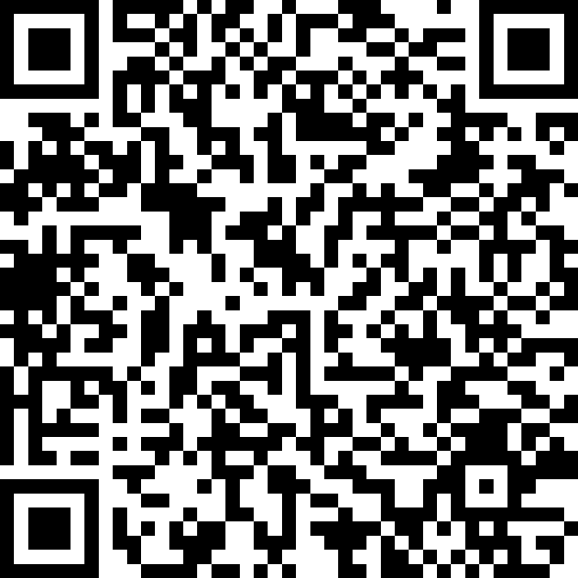 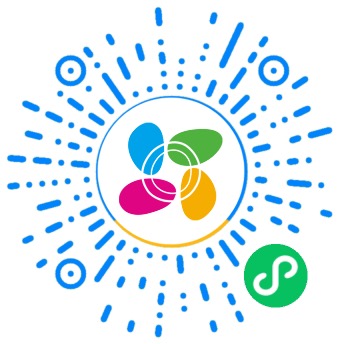 